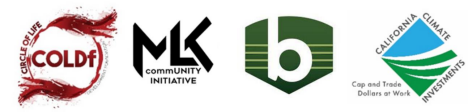 Resumen Del Grupo De Enfoque Sobre La Equidad En El Transporte Sostenible De MLKCommUNITYReplanteamiento de la conversación sobre el transporte en el sureste de BakersfieldEstamos buscando residentes del sureste de Bakersfield que estén interesados en contribuir a la conversación sobre la equidad en el transporte. Estamos buscando participantes para conversaciones de grupos focales pagados en línea y en persona que se llevarán a cabo a las 6 p. m., hora del Pacífico, en las siguientes fechas:23 de enero de 202325 de enero de 202330 de enero de 2023Estos grupos de enfoque se llevarán a cabo en línea usando una cámara web y no tomarán más de 1,5 horas de su tiempo, por lo que recibirá una compensación de $50 a través de su elección de muchas tarjetas de regalo que se ofrecen. Durante esta discusión en línea, podrá compartir su experiencia profunda y sus opiniones sobre el transporte en el sureste de Bakersfield para ayudarnos a guiarnos en la defensa de inversiones en transporte más equitativas para la comunidad del sureste.CompensaciónTarjeta de regalo Visa electrónica de $ 50Tenga en cuenta que solo recibirá la tarjeta de regalo DESPUÉS de unirse a un grupo de enfoque y cada persona solo recibirá UNA tarjeta de regalo. Para poder recibir tu tarjeta regalo, debes asistir y participar activamente.Requisitos del dispositivoTipo de dispositivo: Computadora con cámara web.No se puede utilizar una tableta o un teléfono inteligente.Proyección adicionalDebe residir y poder confirmar la residencia en el sureste de Bakersfield. Al enviar su formulario de interés, COLDf puede hacer un seguimiento por mensaje, correo electrónico o teléfono para confirmar si es apto para el grupo de enfoque. ¡Asegúrate de responder!Otra informaciónLas sesiones se grabarán y se podrán compartir con la comunidad del sureste después del evento.Para los participantes jóvenes, se requerirá el consentimiento de los padres para participar en estos enfoques.Grupos.Recupere los grupos de enfoque de equidad en el transporte sostenible de MLKCommUNITYPREGUNTAS FRECUENTES¿De qué se trata este grupo focal?La Junta de Recursos del Aire de California (CARB) otorgó a COLDf's Rebound MLKCommUNITY una subvención para realizar un esfuerzo de planificación para identificar las necesidades y oportunidades de transporte limpio en los vecindarios del sureste de Bakersfield. Los grupos de enfoque están destinados a informar al equipo del proyecto que se ha encargado de desarrollar una hoja de ruta y una estrategia de implementación centrada en la equidad en el transporte.¿Cómo participo en el grupo de enfoque en línea?¡Primero, aplica para participar! El equipo de COLDf revisará las solicitudes y seleccionará a los participantes para los grupos de enfoque. Si es seleccionado, recibirá un correo electrónico de programación que le permitirá confirmar una fecha y hora para participar. Una vez confirmado, recibirá instrucciones y un enlace de reunión en línea. Usarás ese enlace para conectarte a la hora de tu sesión confirmada.Para los grupos de enfoque en persona, un miembro del equipo de COLDf le dará una ubicación y direcciones para ayudarlo a llegar a la sesión. ¡Siempre puede enviar un mensaje a su persona de contacto de COLDf si tiene preguntas o necesita ayuda!¿Qué es un grupo focal?Los grupos focales implican interactuar con un pequeño grupo de sus compañeros. El equipo de COLDf puede compartir un mensaje y pedirle al grupo que discuta un tema y brinde comentarios. Los grupos focales son excelentes para los participantes que hablan abiertamente y disfrutan colaborando con otros.¿Cómo y cuándo se distribuyen los pagos de incentivos?El incentivo se pagará dentro de los 5 días hábiles (o antes) una vez que haya participado y completado con éxito su sesión.¿Qué debo hacer para estar preparado para el grupo de enfoque en línea?Recomendamos descargar y familiarizarse con la popular herramienta de reuniones en línea Zoom antes de su sesión. Asegúrese de que su cámara y micrófono funcionen, tenga un par de auriculares a mano y esté en un lugar tranquilo donde no lo molesten durante la sesión.¿Cómo puedo contactar con su equipo de soporte?Para preguntas generales, envíenos un correo electrónico a project@coldf.org. Nos pondremos en contacto con usted dentro de 1 día hábil.